Заключение о результатах публичных слушаний № 12 «24» ноября 2020 года							     г. Новокубанск Наименование проекта рассмотренного на публичных слушаниях: предоставление разрешения на отклонение от предельных параметров разрешенного строительства, реконструкции объектов капитального строительства и предоставление разрешения на условно разрешенный вид использования земельного участка Сведения о количестве участников публичных слушаний: 11 человек. Протокол проведения публичных слушаний № 12 от 23 ноября 2020 года Выводы по результатам публичных слушаний:	Рекомендовать главе Новокубанского городского поселения Новокубанского района издать правовые акты по представленным проектам с учетом рекомендаций комиссии по землепользованию и застройке Новокубанского городского поселения Новокубанского района.Заместитель председателя комиссии                                                          Л.В. ЕреминаО предоставлении разрешения на условно разрешенный вид использования земельного участка, расположенного по адресу: Краснодарский край, Новокубанский район, Новокубанское городское поселение, г. Новокубанск, пер. Линейный, 9Осипян Марине Аркадьевне принадлежит на праве собственности, земельный участок площадью 584 кв.м., с кадастровым номером 23:21:0401010:3625, расположенный по адресу: Краснодарский край, Новокубанский район, г. Новокубанск, пер. Линейный, 9, с видом разрешенного использования – «Для размещения и эксплуатации здания многофункционального использования с объектами делового, культурного и обслуживающего назначения».Осипян Марина Аркадьевна, обратилась в комиссию по землепользованию и застройке Новокубанского городского поселения Новокубанского района Краснодарского края с заявлением о предоставлении разрешения на условно разрешенный вид использования земельного участка - «Магазины «4.4», на вышеуказанный земельный участок.	Согласно Генеральному плану Новокубанского городского поселения Новокубанского района Краснодарского края, утвержденному решением Совета Новокубанского городского поселения Новокубанского района от 19 октября 2012 года № 384 (в редакции от 27 декабря 2018 года № 571), данный земельный участок расположен на территории существующей индивидуальной застройки с приусадебными участками. 	В соответствии с Правилами землепользования и застройки территории Новокубанского городского поселения Новокубанского района Краснодарского края, утвержденными решением Совета Новокубанского городского поселения Новокубанского района от 01 августа 2014 года № 585 (в редакциях от 22 июня 2018 года № 489, от 27 декабря 2018 года № 572, от 23 августа 2019 года № 648, от 24 января 2020 года № 75), данный земельный участок расположен в зоне застройки индивидуальными жилыми домами (Ж-1А), где вид разрешенного использования «Магазины «4.4» относится к условно разрешенным видам.В соответствии со статьями 39, 40 Градостроительного кодекса Российской Федерации, постановлением администрации Новокубанского городского поселения Новокубанского района от 10 ноября 2020 года № 959 «О назначении публичных слушаний по вопросам: предоставление разрешения на отклонение от предельных параметров разрешенного строительства, реконструкции объектов капитального строительства и предоставление разрешения на условно-разрешенный вид использования земельного участка», на основании рекомендаций комиссии по землепользованию и застройке Новокубанского городского поселения Новокубанского района (заключение комиссии от 24 ноября 2020 года № 12), руководствуясь Уставом Новокубанского городского поселения Новокубанского района, п о с т а н о в л я ю:1. Предоставить разрешение на условно разрешенный вид использования земельного участка – «Магазины «4.4», на земельный участок, с кадастровым номером 23:21:0401010:3625, расположенный по адресу: Краснодарский край, Новокубанский район, Новокубанское городское поселение, г. Новокубанск, пер. Линейный, 9.2. Осипян Марине Аркадьевне обратиться в филиал федерального государственного бюджетного учреждения «Федеральная кадастровая палата Федеральной службы государственной регистрации, кадастра и картографии» по Краснодарскому краю для внесения сведений в Единый государственный реестр недвижимости.3. Отделу имущественных и земельных отношений администрации Новокубанского городского поселения Новокубанского района (Еремина) настоящее постановление:1) опубликовать в информационном бюллетене «Вестник Новокубанского городского поселения Новокубанского района»;2) разместить:на официальном сайте Новокубанского городского поселения Новокубанского района в информационно-телекоммуникационной сети «Интернет» (www.ngpnr.ru);в государственной информационной системе обеспечения градостроительной деятельности. 4. Контроль за исполнением настоящего постановления возложить на заместителя главы Новокубанского городского поселения Новокубанского района П.В. Манакова.5. Постановление вступает в силу со дня его подписания.Исполняющий обязанности главыНовокубанского городского поселения Новокубанского района	                                                               П.В. МанаковАДМИНИСТРАЦИЯ   НОВОКУБАНСКОГО ГОРОДСКОГОПОСЕЛЕНИЯ НОВОКУБАНСКОГО  РАЙОНАПОСТАНОВЛЕНИЕот 25.11.2020	         № 1030г. НовокубанскО предоставлении разрешения на отклонение от предельных параметров разрешенного строительства, реконструкции объектов капитального строительства на земельном участке, расположенном по адресу: Российская Федерация, Краснодарский край, Новокубанский район,    г. Новокубанск, ул. Маяковского, 74Остапенко Анатолию Николаевичу принадлежит на праве собственности, земельный участок общей площадью 726 кв.м., с кадастровым номером 23:21:0401010:1234, расположенный по адресу: Краснодарский край, Новокубанский район, г. Новокубанск, ул. Маяковского, 74, с видом разрешенного использования – для индивидуального жилищного строительства.	Согласно Генеральному плану Новокубанского городского поселения Новокубанского района Краснодарского края, утвержденному решением Совета Новокубанского городского поселения Новокубанского района от 19 октября 2012 года № 384 (в редакции от 27 декабря 2018 года № 571), данный земельный участок расположен на территории существующей индивидуальной застройки с приусадебными участками. 	В соответствии с Правилами землепользования и застройки территории Новокубанского городского поселения Новокубанского района Краснодарского края, утвержденными решением Совета Новокубанского городского поселения Новокубанского района от 01 августа 2014 года № 585 (в редакциях от 22 июня 2018 года № 489, от 27 декабря 2018 года № 572, от 23 августа 2019 года № 648, от 24 января 2020 года № 75), данный земельный участок расположен в зоне застройки индивидуальными жилыми домами (Ж-1А).	Остапенко Анатолий Николаевич обратился в комиссию по землепользованию и застройке Новокубанского городского поселения Новокубанского района Краснодарского края с заявлением о предоставлении разрешения на отклонение от предельных параметров разрешенного строительства, реконструкции объекта капитального строительства, расположенного по адресу: г. Новокубанск, ул. Маяковского, 74, для завершения строительства индивидуального жилого дома с последующим вводом в эксплуатацию на расстоянии 1,10 м. от границы с соседним земельным участком по ул. Маяковского, 76 и на расстоянии 1,79 м. от границы с соседним земельным участком по ул. Маяковского, 72.	В соответствии со статьями 39, 40 Градостроительного кодекса Российской Федерации, постановлением администрации Новокубанского городского поселения Новокубанского района от 10 ноября 2020 года № 959 «О назначении публичных слушаний по вопросам: предоставление разрешения на отклонение от предельных параметров разрешенного строительства, реконструкции объектов капитального строительства и предоставление разрешения на условно-разрешенный вид использования земельного участка», на основании рекомендаций комиссии по землепользованию и застройке Новокубанского городского поселения Новокубанского района (заключение комиссии от 24 ноября 2020 года № 12), руководствуясь Уставом Новокубанского городского поселения Новокубанского района, с учетом того, что данный объект недвижимости уже возведен с готовностью 59% и зарегистрирован в ЕГРН как объект незавершенного строительства, его перенос будет составлять несоизмеримый ущерб при дальнейшей эксплуатации, так как конструкция фундамента выполнена из монолитного железобетона и имеет прочную связь с землей, а наружные стены выполнены из кирпича на песчано-цементном растворе, п о с т а н о в л я ю:	1. Предоставить разрешение на отклонение от предельных параметров разрешенного строительства, реконструкции объекта капитального строительства на земельном участке, расположенном по адресу: Краснодарский край, Новокубанский район, г. Новокубанск, ул. Маяковского, 74, для завершения строительства индивидуального жилого дома на расстоянии 1,10 м. от границы с соседним земельным участком по ул. Маяковского, 76 и на расстоянии 1,79 м. от границы с соседним земельным участком по ул. Маяковского, 72	2. Отделу имущественных и земельных отношений администрации Новокубанского городского поселения Новокубанского района (Еремина) настоящее постановление:1) опубликовать в информационном бюллетене «Вестник Новокубанского городского поселения Новокубанского района»;2) разместить:на официальном сайте Новокубанского городского поселения Новокубанского района в информационно-телекоммуникационной сети «Интернет» (www.ngpnr.ru);в государственной информационной системе обеспечения градостроительной деятельности. 3. Контроль за исполнением настоящего постановления возложить на заместителя главы Новокубанского городского поселения Новокубанского района П.В. Манакова.4. Постановление вступает в силу со дня его подписания.Исполняющий обязанности главыНовокубанского городского поселения Новокубанского района	                                                               П.В. МанаковАДМИНИСТРАЦИЯ   НОВОКУБАНСКОГО ГОРОДСКОГОПОСЕЛЕНИЯ НОВОКУБАНСКОГО  РАЙОНАПОСТАНОВЛЕНИЕот 25.11.2020	         № 1028г. НовокубанскО предоставлении разрешения на отклонение от предельных параметров разрешенного строительства, реконструкции объектов капитального строительства на земельном участке, расположенном по адресу: Российская Федерация, Краснодарский край, Новокубанский район,                                     г. Новокубанск, ул. Новороссийская, 130Артюнян Эльмире Размиковне принадлежит на основании договора аренды № 2100005311 от 26.07.2012 г., земельный участок общей площадью 778 кв.м., с кадастровым номером 23:21:0401013:1704, расположенный по адресу: Краснодарский край, Новокубанский район, г. Новокубанск, ул. Новороссийская, 130, с видом разрешенного использования – для индивидуального жилищного строительства.	Согласно Генеральному плану Новокубанского городского поселения Новокубанского района Краснодарского края, утвержденному решением Совета Новокубанского городского поселения Новокубанского района от 19 октября 2012 года № 384 (в редакции от 27 декабря 2018 года № 571), данный земельный участок расположен на территории существующей индивидуальной застройки с приусадебными участками. 	В соответствии с Правилами землепользования и застройки территории Новокубанского городского поселения Новокубанского района Краснодарского края, утвержденными решением Совета Новокубанского городского поселения Новокубанского района от 01 августа 2014 года № 585 (в редакциях от 22 июня 2018 года № 489, от 27 декабря 2018 года № 572, от 23 августа 2019 года № 648, от 24 января 2020 года № 75), данный земельный участок расположен в зоне застройки индивидуальными жилыми домами (Ж-1А).	Ерофеева Алла Владимировна, действующая на основании доверенности и в интересах Артюнян Эльмиры Размиковны обратилась в комиссию по землепользованию и застройке Новокубанского городского поселения Новокубанского района Краснодарского края с заявлением о предоставлении разрешения на отклонение от предельных параметров разрешенного строительства, реконструкции объекта капитального строительства, расположенного по адресу: г. Новокубанск, ул. Новороссийская, 130, для завершения строительства индивидуального жилого дома с последующим вводом в эксплуатацию на расстоянии 2,0 м. от границы с соседним земельным участкам по ул. Новороссийская, 128 и на расстоянии 4,0 м. от фасадной межевой границы по ул. Новороссийская.	В соответствии со статьями 39, 40 Градостроительного кодекса Российской Федерации, постановлением администрации Новокубанского городского поселения Новокубанского района от 10 ноября 2020 года № 959 «О назначении публичных слушаний по вопросам: предоставление разрешения на отклонение от предельных параметров разрешенного строительства, реконструкции объектов капитального строительства и предоставление разрешения на условно-разрешенный вид использования земельного участка», на основании рекомендаций комиссии по землепользованию и застройке Новокубанского городского поселения Новокубанского района (заключение комиссии от 24 ноября 2020 года № 12), руководствуясь Уставом Новокубанского городского поселения Новокубанского района, с учетом того, что данный объект недвижимости уже возведен с готовностью 10%, зарегистрирован в ЕГРН  и является объектом незавершенного строительства, его перенос будет составлять несоизмеримый ущерб при дальнейшей эксплуатации, так как конструкция фундамента выполнена из монолитного железобетона и имеет прочную связь с землей, п о с т а н о в л я ю:	1. Предоставить разрешение на отклонение от предельных параметров разрешенного строительства, реконструкции объекта капитального строительства на земельном участке, расположенном по адресу: Краснодарский край, Новокубанский район, г. Новокубанск, ул. Новороссийская, 130, для завершения строительства индивидуального жилого дома на расстоянии 2,0 м. от границ с соседним земельным участкам по ул. Новороссийская, 128 и на расстоянии 4,0 м. от фасадной межевой границы по ул. Новороссийская 2. Отделу имущественных и земельных отношений администрации Новокубанского городского поселения Новокубанского района (Еремина) настоящее постановление:1) опубликовать в информационном бюллетене «Вестник Новокубанского городского поселения Новокубанского района»;2) разместить:на официальном сайте Новокубанского городского поселения Новокубанского района в информационно-телекоммуникационной сети «Интернет» (www.ngpnr.ru);в государственной информационной системе обеспечения градостроительной деятельности. 3. Контроль за исполнением настоящего постановления возложить на заместителя главы Новокубанского городского поселения Новокубанского района П.В. Манакова.4. Постановление вступает в силу со дня его подписания.Исполняющий обязанности главыНовокубанского городского поселения Новокубанского района	                                                               П.В. МанаковО предоставлении разрешения на отклонение от предельных параметров разрешенного строительства, реконструкции объектов капитального строительства на земельном участке, расположенном по адресу: Российская Федерация, Краснодарский край, Новокубанский район,                                     г. Новокубанск, ул. Октябрьская, 10Арослановой Людмиле Касимовне принадлежит на основании собственности, земельный участок общей площадью 826 кв.м., с кадастровым номером 23:21:0401008:858, расположенный по адресу: Краснодарский край, Новокубанский район, г. Новокубанск, ул. Октябрьская, 10, с видом разрешенного использования – земельные участки индивидуальных жилых домов.	Согласно Генеральному плану Новокубанского городского поселения Новокубанского района Краснодарского края, утвержденному решением Совета Новокубанского городского поселения Новокубанского района от 19 октября 2012 года № 384 (в редакции от 27 декабря 2018 года № 571), данный земельный участок расположен на территории существующей индивидуальной застройки с приусадебными участками. 	В соответствии с Правилами землепользования и застройки территории Новокубанского городского поселения Новокубанского района Краснодарского края, утвержденными решением Совета Новокубанского городского поселения Новокубанского района от 01 августа 2014 года № 585 (в редакциях от 22 июня 2018 года № 489, от 27 декабря 2018 года № 572, от 23 августа 2019 года № 648, от 24 января 2020 года № 75), данный земельный участок расположен в зоне застройки индивидуальными жилыми домами (Ж-1А).	Вильготская Наталья Николаевна, действующая на основании доверенности и в интересах Арослановой Людмилы Касимовны обратилась в комиссию по землепользованию и застройке Новокубанского городского поселения Новокубанского района Краснодарского края с заявлением о предоставлении разрешения на отклонение от предельных параметров разрешенного строительства, реконструкции объекта капитального строительства, расположенного по адресу: г. Новокубанск, ул. Октябрьская, 10, для завершения строительства индивидуального жилого дома с последующим вводом в эксплуатацию на расстоянии 0,8 м. от границы с соседним земельным участком по ул. Октябрьская, 12 и на расстоянии 0,8 м. от границы с соседним земельным участком по ул. Рабочая, 59.	В соответствии со статьями 39, 40 Градостроительного кодекса Российской Федерации, постановлением администрации Новокубанского городского поселения Новокубанского района от 10 ноября 2020 года № 959 «О назначении публичных слушаний по вопросам: предоставление разрешения на отклонение от предельных параметров разрешенного строительства, реконструкции объектов капитального строительства и предоставление разрешения на условно-разрешенный вид использования земельного участка», на основании рекомендаций комиссии по землепользованию и застройке Новокубанского городского поселения Новокубанского района (заключение комиссии от 24 ноября 2020 года № 12), руководствуясь Уставом Новокубанского городского поселения Новокубанского района, с учетом того, что данный объект недвижимости уже возведен с готовностью 53%, зарегистрирован в ЕРГН  и является объектом незавершенного строительства, его перенос будет составлять несоизмеримый ущерб при дальнейшей эксплуатации так как конструкция фундамента выполнена из монолитного железобетона и имеет прочную связь с землей, а наружные стены выполнены из шлакоблока с облицовкой кирпичом на песчано-цементном растворе,  п о с т а н о в л я ю:	1. Предоставить разрешение на отклонение от предельных параметров разрешенного строительства, реконструкции объекта капитального строительства на земельном участке, расположенном по адресу: Краснодарский край, Новокубанский район, г. Новокубанск, ул. Октябрьская, 10, для завершения строительства индивидуального жилого дома на расстоянии 0,8 м. от границы с соседним земельным участком по ул. Октябрьская, 12 и на расстоянии 0,8 м. от границы с соседним земельным участком по ул. Рабочая, 59	2. Отделу имущественных и земельных отношений администрации Новокубанского городского поселения Новокубанского района (Еремина) настоящее постановление:1) опубликовать в информационном бюллетене «Вестник Новокубанского городского поселения Новокубанского района»;2) разместить:на официальном сайте Новокубанского городского поселения Новокубанского района в информационно-телекоммуникационной сети «Интернет» (www.ngpnr.ru);в государственной информационной системе обеспечения градостроительной деятельности. 3. Контроль за исполнением настоящего постановления возложить на заместителя главы Новокубанского городского поселения Новокубанского района П.В. Манакова.4. Постановление вступает в силу со дня его подписания.Исполняющий обязанности главыНовокубанского городского поселения Новокубанского района	                                                               П.В. МанаковО предоставлении разрешения на условно разрешенный вид использования земельного участка, расположенного по адресу: Краснодарский край, Новокубанский район, Новокубанское городское поселение, г. Новокубанск, по смежеству с земельным участком по ул. Некрасова, 35аАдминистрация Новокубанского городского поселения Новокубанского района обратилась в комиссию по землепользованию и застройке Новокубанского городского поселения Новокубанского района Краснодарского края с заявлением о предоставлении разрешения на условно разрешенный вид использования земельного участка - «Хранение автотранспорта «2.7.1», на земельный участок общей площадью 150 кв.м., с кадастровым номером 23:21:0401003:2081, расположенный по адресу: Российская Федерация, Краснодарский край, Новокубанский район, Новокубанское городское поселение, г. Новокубанск, по смежеству с земельным участком по ул. Некрасова, 35а.	Согласно Генеральному плану Новокубанского городского поселения Новокубанского района Краснодарского края, утвержденному решением Совета Новокубанского городского поселения Новокубанского района от 19 октября 2012 года № 384 (в редакции от 27 декабря 2018 года № 571), данный земельный участок расположен на территории детских дошкольных и образовательных учреждений.	В соответствии с Правилами землепользования и застройки территории Новокубанского городского поселения Новокубанского района Краснодарского края, утвержденными решением Совета Новокубанского городского поселения Новокубанского района от 01 августа 2014 года № 585 (в редакциях от 22 июня 2018 года № 489, от 27 декабря 2018 года № 572, от 23 августа 2019 года № 648, от 24 января 2020 года № 75), данный земельный участок расположен в зоне объектов образования (ОД-2), где вид разрешенного использования «Хранение автотранспорта «2.7.1» относится к условно разрешенным видам.В соответствии со статьями 39, 40 Градостроительного кодекса Российской Федерации, постановлением администрации Новокубанского городского поселения Новокубанского района от 10 ноября 2020 года № 959 «О назначении публичных слушаний по вопросам: предоставление разрешения на отклонение от предельных параметров разрешенного строительства, реконструкции объектов капитального строительства и предоставление разрешения на условно разрешенный вид использования земельного участка», на основании рекомендаций комиссии по землепользованию и застройке Новокубанского городского поселения Новокубанского района (заключение комиссии от 24 ноября 2020 года № 12), руководствуясь Уставом Новокубанского городского поселения Новокубанского района, п о с т а н о в л я ю:1. Предоставить разрешение на условно разрешенный вид использования земельного участка - «Хранение автотранспорта «2.7.1», на земельный участок с кадастровым номером 23:21:0401003:2081, расположенный по адресу: Российская Федерация, Краснодарский край, Новокубанский район, Новокубанское городское поселение, г. Новокубанск, по смежеству с земельным участком по ул. Некрасова, 35а.2. Администрации Новокубанского городского поселения Новокубанского района обратиться в филиал федерального государственного бюджетного учреждения «Федеральная кадастровая палата Федеральной службы государственной регистрации, кадастра и картографии» по Краснодарскому краю для внесения сведений в Единый государственный реестр недвижимости.3. Отделу имущественных и земельных отношений администрации Новокубанского городского поселения Новокубанского района (Еремина) настоящее постановление:1) опубликовать в информационном бюллетене «Вестник Новокубанского городского поселения Новокубанского района»;2) разместить: на официальном сайте Новокубанского городского поселения Новокубанского района в информационно-телекоммуникационной сети «Интернет» (www.ngpnr.ru);в государственной информационной системе обеспечения градостроительной деятельности. 4. Контроль за исполнением настоящего постановления возложить на заместителя главы Новокубанского городского поселения Новокубанского района П.В. Манакова.5. Постановление вступает в силу со дня его подписания.Исполняющий обязанности главыНовокубанского городского поселения Новокубанского района	                                                               П.В. МанаковО предоставлении разрешения на условно разрешенный вид использования земельного участка, расположенного по адресу: Краснодарский край, Новокубанский район, Новокубанское городское поселение, г. Новокубанск, ул. Свердлова, 125бДьякову Алексею Валерьевичу и Огородниковой Галине Федоровне принадлежит на праве долевой собственности по 1/2 доли, земельный участок площадью 1399 кв.м., с кадастровым номером 23:21:0401010:225, расположенный по адресу: Краснодарский край, Новокубанский район, г. Новокубанск, ул. Свердлова, 125Б, с видом разрешенного использования – «Для индивидуального жилищного строительства».Курач Анастасия Валерьевна, действующая по доверенности в интересах Огородниковой Галины Федоровны и Дьякова Алексея Валерьевича обратилась в комиссию по землепользованию и застройке Новокубанского городского поселения Новокубанского района Краснодарского края с заявлением о предоставлении разрешения на условно разрешенный вид использования земельного участка - «Малоэтажная многоквартирная жилая застройка «2.1.1», на вышеуказанный земельный участок.	Согласно Генеральному плану Новокубанского городского поселения Новокубанского района Краснодарского края, утвержденному решением Совета Новокубанского городского поселения Новокубанского района от 19 октября 2012 года № 384 (в редакции от 27 декабря 2018 года № 571), данный земельный участок расположен на территории существующей индивидуальной жилой застройки с приусадебными участками. 	В соответствии с Правилами землепользования и застройки территории Новокубанского городского поселения Новокубанского района Краснодарского края, утвержденными решением Совета Новокубанского городского поселения Новокубанского района от 01 августа 2014 года № 585 (в редакциях от 22 июня 2018 года № 489, от 27 декабря 2018 года № 572, от 23 августа 2019 года № 648, от 24 января 2020 года № 75), данный земельный участок расположен в зоне застройки индивидуальными жилыми домами (Ж-1А), где вид разрешенного использования «Малоэтажная многоквартирная жилая застройка «2.1.1» относится к условно разрешенным видам.В соответствии со статьями 39, 40 Градостроительного кодекса Российской Федерации, постановлением администрации Новокубанского городского поселения Новокубанского района от 10.11.2020 ноября 2020 года № 959 «О назначении публичных слушаний по вопросам: предоставление разрешения на отклонение от предельных параметров разрешенного строительства, реконструкции объектов капитального строительства и предоставление разрешения на условно-разрешенный вид использования земельного участка», на основании рекомендаций комиссии по землепользованию и застройке Новокубанского городского поселения Новокубанского района (заключение комиссии от 24 ноября 2020 года № 12), руководствуясь Уставом Новокубанского городского поселения Новокубанского района, п о с т а н о в л я ю:1. Предоставить разрешение на условно разрешенный вид использования земельного участка – «Малоэтажная многоквартирная жилая застройка «2.1.1», на земельный участок, с кадастровым номером 23:21:0401010:225, расположенный по адресу: Краснодарский край, Новокубанский район, Новокубанское городское поселение, г. Новокубанск, ул. Свердлова, 125Б.2. Дьякову Алексею Валерьевичу и Огородниковой Галине Федоровне обратиться в филиал федерального государственного бюджетного учреждения «Федеральная кадастровая палата Федеральной службы государственной регистрации, кадастра и картографии» по Краснодарскому краю для внесения сведений в Единый государственный реестр недвижимости.3. Отделу имущественных и земельных отношений администрации Новокубанского городского поселения Новокубанского района (Еремина) настоящее постановление:1) опубликовать в информационном бюллетене «Вестник Новокубанского городского поселения Новокубанского района»;2) разместить:на официальном сайте Новокубанского городского поселения Новокубанского района в информационно-телекоммуникационной сети «Интернет» (www.ngpnr.ru);в государственной информационной системе обеспечения градостроительной деятельности. 4. Контроль за исполнением настоящего постановления возложить на заместителя главы Новокубанского городского поселения Новокубанского района П.В. Манакова.5. Постановление вступает в силу со дня его подписания.Исполняющий обязанности главыНовокубанского городского поселения Новокубанского района	                                                               П.В. Манаков                       Информационный бюллетень «Вестник Новокубанского городского поселения Новокубанского района»№ 71 от 30. 11. 2020г. Учредитель: Совет Новокубанского городского поселения Новокубанского района№ п/пВопросы, вынесенные на обсуждениеПредложения и замечания граждан, являющихся участниками публичных слушаний и постоянно проживающих на территории, в пределах которой проводятся публичные слушанияПредложения и замечанияиных участников   публичных слушанийРекомендации организатора публичных слушаний о целесообразности или нецелесообразности учета внесенных участниками публичных слушаний предложений и замечаний и выводы по результатам публичных слушаний1О предоставление разрешения на условно разрешенный вид использования земельного участка – «Хранение автотранспорта «2.7.1», с кадастровым номером 23:21:0401003:2081, расположенного по адресу: Краснодарский край, Новокубанский район, Новокубанское городское поселение, город Новокубанск, по смежеству с земельным участком по ул. Некрасова, 35аНе поступалоНе поступалоРекомендовать исполняющему обязанности главы Новокубанского городского поселения Новокубанского района принять решение о предоставлении разрешения на условно разрешенный вид использования земельного участка - «хранение автотранспорта «2.7.1»,  на земельный участок, расположенный по адресу:  Краснодарский край, Новокубанский район, Новокубанское городское поселение, город Новокубанск, по смежеству с земельным участком по ул. Некрасова, 35а, в связи с тем, что земельный участок площадью 150 кв.м., ширина вдоль фронта улицы - 19,45м., конфигурация участка с учетом минимальных отступов от границ земельных участков позволяет разместить объект капитального строительства прямоугольной формы площадью до 60 кв.м., что не противоречит требованиям максимального показателя процента застройки и максимальной общей площади объекта.В связи с вышеизложенным, учитывая площадь, расположение и конфигурацию земельного участка, есть возможность его эксплуатации с условно разрешенным видом использования - «хранение автотранспорта «2.7.1». 2О  предоставлении разрешения на условно разрешенный вид использования земельного участка - «Малоэтажная многоквартирная жилая застройка «2.1.1», с кадастровым номером 23:21:0401010:225, расположенного по адресу: Краснодарский край, Новокубанский район, Новокубанское городское поселение, город Новокубанск, ул. Свердлова, 125БНе поступало Не поступалоРекомендовать исполняющему обязанности главы Новокубанского городского поселения Новокубанского района принять решение о предоставлении разрешения на условно разрешенный вид использования земельного участка - « малоэтажная многоквартирная жилая застройка «2.1.1» расположенном по адресу: Краснодарский край, Новокубанский район, Новокубанское городское поселение, город Новокубанск, ул. Свердлова, 125Б., в связи с тем, что земельный участок не несет негативного воздействия на окружающую среду, соответствует требованиям технических регламентов, в том числе Федеральному закону от 22.07.2008 г. № 123-ФЗ «Технический регламент о требованиях пожарной безопасности», Федеральному закону от 30.12.2009 г. № 384-ФЗ «Технический регламент о безопасности зданий и сооружений», требованиям СП и возможно использование земельного участка с учетом наличия особых условий использования территории, при условии соблюдения всех вышеперечисленных требований для охранных и защитных зон, а также получения согласования технических служб ответственных за ведение работ в охранных и защитных зонах3О   предоставление разрешения на условно разрешенный вид использования земельного участка – «Магазины «4.4», с кадастровым номером 23:21:0401010:3625, расположенного по адресу: Краснодарский край, Новокубанский район, Новокубанское городское поселение, город Новокубанск, пер. Линейный, 9Поступили письменные согласия на предоставление разрешения на условно разрешенный вид использования земельного участка – «Магазины «4.4» расположенного по адресу: Краснодарский край, Новокубанский район, Новокубанское городское поселение, город Новокубанск, пер. Линейный, 9, от правообладателей смежных земельных участков: Балачева Арушана Левоновича- г.Новокубанск, ул.Лермонтова, 64 ,  Шенгелия Галины Владимировны-г.Новокубанск,  пер. Линейный, 7 Не поступалоРекомендовать исполняющему обязанности главы Новокубанского городского поселения Новокубанского района принять решение о предоставлении разрешения на условно разрешенный вид использования земельного участка -  Магазины «4.4» расположенного по адресу: Краснодарский край, Новокубанский район, Новокубанское городское поселение, город Новокубанск, пер. Линейный, 9, в связи с тем, что земельный участок не несет негативного воздействия на окружающую среду, соответствует требованиям технических регламентов, в том числе Федеральному закону от 22.07.2008 г. № 123-ФЗ «Технический регламент о требованиях пожарной безопасности», Федеральному закону от 30.12.2009 г. № 384-ФЗ «Технический регламент о безопасности зданий и сооружений», требованиям СП и возможно использование земельного участка с учетом наличия особых условий использования территории, при условии соблюдения всех вышеперечисленных требований для охранных и защитных зон, а также получения согласования технических служб ответственных за ведение работ в охранных и защитных зонах4О предоставление разрешения на отклонение от предельных параметров разрешенного строительства, реконструкции объекта капитального строительства на земельном участке с кадастровым номером 23:21:0401013:1704, расположенном по адресу: Краснодарский край, Новокубанский район, г. Новокубанск, ул. Новороссийская, 130, для завершения строительства жилого дома на расстоянии 2,0 м. от межевой границы с соседним земельным участком по ул. Новороссийская, 128 и на расстоянии 4,0 м. от фасадной межевой границы по ул. Новороссийская.Поступило письменное согласие на предоставление разрешения  на отклонение от предельных параметров разрешенного строительства, реконструкции объекта капитального строительства расположенного по адресу: г. Новокубанск, ул. Новороссийская, 130 от Плотниковой Валентины Ивановны, правообладателя смежного земельного участка, расположенного по адресу: г. Новокубанск, ул.Новороссийская, 128Не поступалоРекомендовать исполняющему обязанности главы Новокубанского городского поселения Новокубанского района принять решение о предоставлении разрешения на отклонение от предельных параметров разрешенного строительства, реконструкции объекта капитального строительства на земельном участке, расположенном по адресу: Краснодарский край, Новокубанский район, г. Новокубанск,  ул. Новороссийская, 130, для завершения строительства жилого дома на расстоянии 2,0 м. от межевой границы с соседним земельным участком по ул. Новороссийская, 128 и на расстоянии 4,0 м. от фасадной межевой границы по ул. Новороссийская. Учитывая согласие правообладателя смежного земельного участка и на основании данных обоснования, объект недвижимости уже возведен с готовностью 10%; возводился по разрешению на строительство № RU 23522105-232 от 10.12.2012 г; зарегистрирован в ЕГРН и является объектом капитального строительства, где его перенос будет составлять несоизмеримый ущерб  при дальнейшей эксплуатации, а также соблюдением требований технических регламентов, СП, СанПиН; с учетом наличия особых требований к использованию территории и при условии соблюдения данных требований для охранных и защитных зон, с учетом организации подъезда специализированной техники для обслуживания локальных очистных сооружений  (септик)  будущего объекта ИЖС. 5О  предоставлении разрешения на отклонение от предельных параметров разрешенного строительства, реконструкции объекта капитального строительства на земельном участке с кадастровым номером 23:21:0401008:858, расположенном по адресу: Краснодарский край, Новокубанский район, город Новокубанск, ул. Октябрьская, 10,  для завершения строительства жилого дома на расстоянии 0,8 м. от межевой границы с соседним земельным участком по ул. Рабочая, 59 и на расстоянии 0,8 м. от межевой границы с соседним земельным участком по ул. Октябрьская, 12.Поступили письменные согласия на предоставление разрешения  на отклонение от предельных параметров разрешенного строительства, реконструкции объекта капитального строительства расположенного по адресу: г. Новокубанск, ул.  Октябрьская, 10 от долевых собственников смежных земельных участков Бакайса Владимира Федоровича и  Бакайса Ольги Петровны - г. Новокубанск, ул.Рабочая, 59. Скоряковой Надежды Федоровны и Степановой Татьяны Евгеньевны - г. Новокубанск, ул.  Октябрьская, 12 Не поступалоРекомендовать исполняющему обязанности главы Новокубанского городского поселения Новокубанского района принять решение о предоставлении разрешения на отклонение от предельных параметров разрешенного строительства, реконструкции объекта капитального строительства на земельном участке, расположенном по адресу: Краснодарский край, Новокубанский район, г. Новокубанск,  ул. Октябрьская, 10, для завершения строительства жилого дома на расстоянии 0,8 м. от межевой границы с соседним земельным участком по ул. Рабочая, 59 и на расстоянии 0,8 м. от  от межевой границы с соседним земельным участком по  ул.  Октябрьская, 12.Учитывая согласие правообладателей смежных земельных участков и на основании данных обоснования, объект недвижимости уже возведен с готовностью 53%; зарегистрирован в ЕГРН и является объектом капитального строительства, возводится по объемно-планировочным решениям по выписке из постановления на строительство нового дома, где его перенос будет составлять несоизмеримый ущерб при дальнейшей эксплуатации (конструкция фундамента выполнена из монолитного железобетона и имеет прочную связь с землей, а наружные стены выполнены из шлакоблока с облицовкой кирпичом на песчано-цементном растворе), а также соблюдением требований технических регламентов, СП, СанПиН, без ограничений использования земельного участка.5О  предоставлении разрешения на отклонение от предельных параметров разрешенного строительства, реконструкции объекта капитального строительства на земельном участке с кадастровым номером 23:21:0401010:1234, расположенном по адресу: Краснодарский край, Новокубанский район, город Новокубанск, ул. Маяковского, 74, для завершения строительства жилого дома на расстоянии 1,42-1,10 м. от межевой границы с соседним земельным участком по ул. Маяковского, 76 и на расстоянии 1,79-1,90 м. от межевой границы с соседним земельным участком по ул. Маяковского, 72.Поступили письменные согласия на предоставление разрешения  на отклонение от предельных параметров разрешенного строительства, реконструкции объекта капитального строительства расположенного по адресу: г. Новокубанск, ул.  Маяковского, 74 от собственников смежных земельных участков Остапенко Галины Ивановны - г. Новокубанск, ул. Маяковского, 76. Фрусловой Веры Васильевны - г. Новокубанск, ул.  ул. Маяковского, 72Не поступалоРекомендовать исполняющему обязанности главы Новокубанского городского поселения Новокубанского района принять решение о предоставлении разрешения на отклонение от предельных параметров разрешенного строительства, реконструкции объекта капитального строительства на земельном участке, расположенном по адресу: Краснодарский край, Новокубанский район, город Новокубанск, ул. Маяковского, 74, для завершения строительства жилого дома на расстоянии 1,42-1,10 м. от межевой границы с соседним земельным участком по ул. Маяковского, 76 и на расстоянии 1,79-1,90 м. от межевой границы с соседним земельным участком по ул. Маяковского, 72.Учитывая согласие правообладателей смежных земельных участков и на основании данных обоснования, объект недвижимости уже возведен с готовностью 59%; зарегистрирован в ЕГРН и является объектом капитального строительства, возводится по объемно-планировочным решениям по выписке из постановления на строительство нового дома, где его перенос будет составлять несоизмеримый ущерб при дальнейшей эксплуатации (конструкция фундамента выполнена из монолитного железобетона и имеет прочную связь с землей, а наружные стены выполнены из шлакоблока с облицовкой кирпичом на песчано-цементном растворе), а также соблюдением требований технических регламентов, СП, СанПиН, без ограничений использования земельного участка.Информационный бюллетень «Вестник Новокубанского городского поселения Новокубанского района»Адрес редакции-издателя:352235, Краснодарский край, Новокубанский район, г. Новокубанск, ул. Первомайская, 128.Главный редактор  А. Е. ВорожкоНомер подписан к печати 30.11.2020г в 10-00Тираж 30 экземпляровДата выхода бюллетеня 30.11.2020Распространяется бесплатно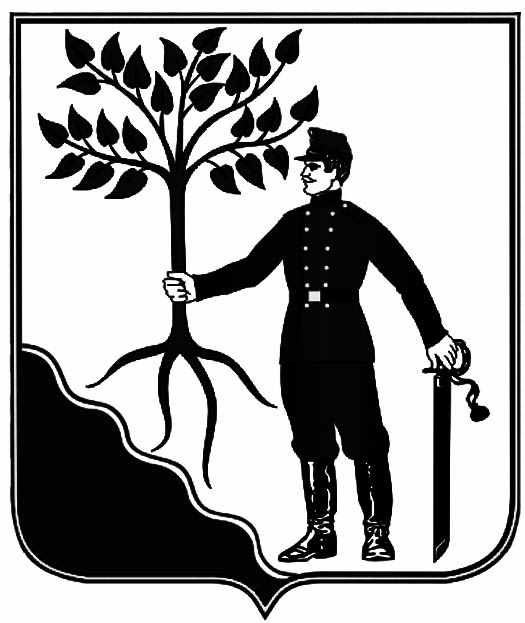 